Prénom NomTitre MEMOIRE DE MASTER EN POLITIQUE ET MANAGEMENT PUBLICS (PMP)Sous la direction deet l’expertise deDateUNILFaculté de droit, sciences criminelles et d’administration publiqueInstitut des hautes études en administration publique (IDHEAP)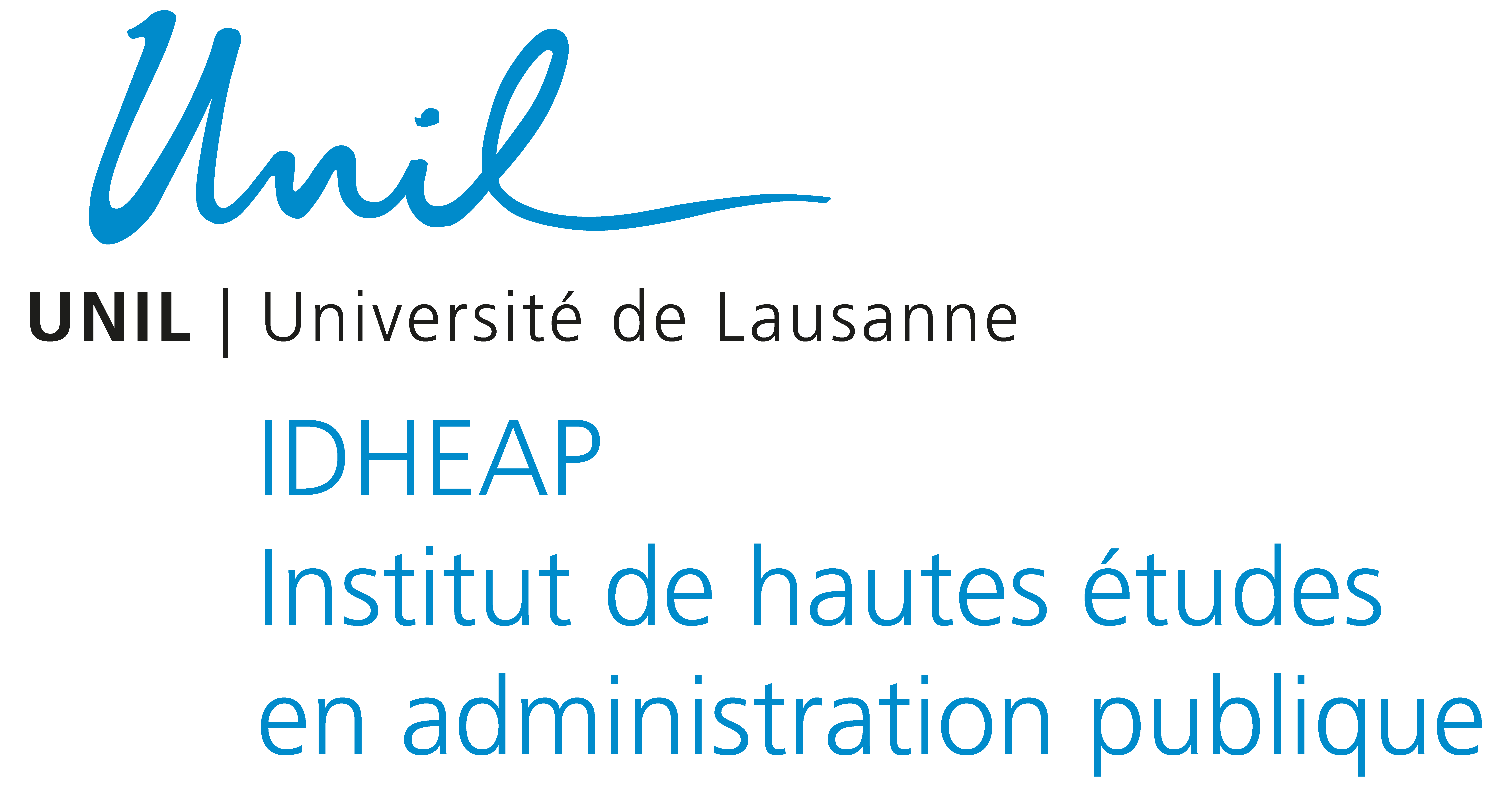 